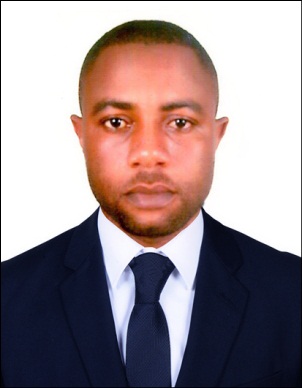 OLUWASEUN Email: : oluwaseun.383611@2freemail.com Dubai - UAEPost Applying for ; Security Career SummaryExperienced hard working security officer who has a proven track record of safe guarding properties and assets against acts theft, fire and vandalism Able to uphold good order .whilst working within a company or organization procedure guide lineWorking Experience  2 Year Worked As A Security Officer at  Bestact Security  Company, Nigeria  2 Year Worked As A  Security Officer at  Royal Security Company, Nigeria 3 Year Worked As A  Security Officer at  Eagle  Security Company, NigeriaSkill & Ability’s Commitment toward job with a strong sense of responsibility.Ability to handle conflict situation tactfully but firmly.Positive attitude hard working and delivering high standards of work. Patient, confident, creative and able to learn fast and display new technologies.Ability to learn quick time keeping controlled and calm under pressure. Experience managing large events  and working alongside with the emergency servicesProfessionally committed and determined to progressDuties Responsibility  Proactively ensuring the protection of merchandise properties and assets.Creating a safe and comfortable working environment. Responding to emergency situation if arises. Accurately reporting all emergency / incident to the management.Conducting searches of vehicle and bags etc..Producing written reports.Always be at alert for any abnormal activity or unusual sound.Using the correct radio voices procedure.   Education            Secondary School Certificate Examination       Personal Profile:Date of Birth		:	26-10-1980Marital Status		:	SingleNationality		:	Nigerian Visa Status		:	Tourist Visa Language known	:	English,Gender	                        :           MaleDeclaration  		I do hereby declare that the above information is true, correct to the best of my knowledge and belief I hope you Will Consider my Resume favorably.